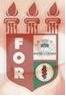 PLANILHA PARA CADASTROS DE LIVROS  BIBLIOTECA MARIA APARECIDA POURCHET CAMPOS        Classificação:    616.314-9                                     Código:	  3205Cutter:  O48e                                                      Data: Turma 2008Autor(s): Oliveira , Elson Tadeu Fernandes de                  Mirella Silveira TavaresTitulo:  Estudo epidemiológico retrospectivo de traumatismos dentários de crianças e adolescentes atendidos em uma policlínica pública no recife em 2007Orientador(a): Profª. Drª. Valdenice Aparecida MenezesCoorientador(a): Edição:  1ª        Editora  Ed. Do Autor     Local:  Recife    Ano:  2008  Páginas:  43Notas:  TCC – 1ª Turma graduação - 2008